D7124									scheda creata il 14 aprile 2023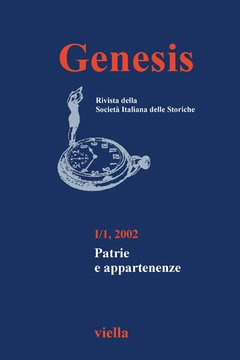 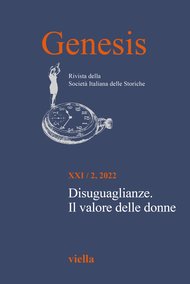 Descrizione bibliografica*Genesis : rivista della Società italiana delle storiche. - 1, 1 (2002)-    . - Roma : Viella, [2002]-    . - volumi ; 21 cm. (Semestrale. – Indici e sommari a: https://www.viella.it/riviste/testata/6; http://www.societadellestoriche.it/index.php?option=com_content&view=category&id=126&Itemid=136. - ISSN 1594-9281. – ISSN Elettronico 1973-2252. - ACNP PT02165031. – BNI 2002-743S. - IEI0190079Autore: Società italiana delle storicheSoggetto: Donna - Storia – Periodici;  Storia - PeriodiciClasse: D905Informazioni storico-bibliograficheGenesis è la rivista della Società Italiana delle Storiche. Fondata nel 2002,  si avvale di un processo di peer review. Il suo ambito è la storia di genere e la storia delle donne. Genesis non intende privilegiare alcun approccio storiografico, ma fa interagire le diverse prospettive per fornire uno spaccato rappresentativo della ricerca più sensibile e aggiornata. Le riflessioni sul passato sono strettamente connesse a una particolare attenzione alle questioni più attuali della politica contemporanea, in prospettiva transnazionale. Genesis, nelle sue varie sezioni tematiche, travalica confini di spazio e tempo, incoraggiando i lavori che puntano a superare confini nazionali ed eurocentrismi , nel quadro di un approccio multidisciplinare in cui interagiscono storia e scienze sociali. La rivista pubblica articoli in italiano, inglese, francese e spagnolo. Pur essendo rivolta a un pubblico di riferimento prevalentemente scientifico, la rivista affronta temi che incontrano anche l'interesse di un più vasto pubblico di lettori.Direttrice Ida FazioRedazione Stefania Bartoloni Denise Bezzina Sandra Cavallo Monica Martinat Manuela Martini Lea Nocera
Laura Schettini Xenia von TippelskirchSegreteria di redazione Vanessa MoiContatti rivistagenesis@societadellestoriche. itAbbonamenti https://www.viella.it/riviste/abbonamentihttp://www.societadellestoriche.it/index.php?option=com_content&view=category&id=209&Itemid=134